UNIVERSIDAD NACIONAL JOSÉ FAUSTINO SÁNCHEZ CARRIÓN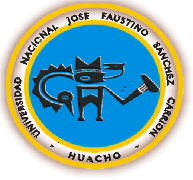 FACULTAD DE INGENIERÍA AGRARIA, ALIMENTARIAS Y AMBIENTALESCUELA ACADÉMICO PROFESIONAL DE INGENIERÍA EN INDUSTRIAS ALIMENTARIASSILABOINGENIERÍA ADMINISTRATIVADATOS GENERALESEscuela Profesional               : 	Ingeniería en Industrias AlimentariasDepartamento Académico    : 	Ingeniería en Industrias AlimentariasPlan de Estudios N°              :	06Semestre Académico             : 	2018-IFecha de Inicio              : 	02/04/2018Fecha Final                    : 	24/08/2018Código de la Asignatura     : 	011306354Ciclo                                     : 	VCréditos                                : 	03Horas Semanales Totales     : 	04Horas Teóricas              : 	02Horas Practicas             : 	02Horario de la Asignatura    Horas teóricas               : 	Lunes 12:30am – 14:00pmHoras practicas             : 	Martes 10:15am – 11:45pmRequisitos                           : 	011306243Docente                                : 	Mg. Ing. Felix, Bustamante BustamanteCorreo Institucional             : 	ingfelix_bb1@hotmail.comSUMILLAEl SUMILLAEl curso forma parte de la línea de carrera  desarrollo de proyectos y gerencia de la empresa, siendo de carácter teórico-práctico. Se propone a desarrollar el proceso de administración de la empresa principalmente en la gestión de la ingeniería de la producción y manejo de los recursos. Abarca los siguientes contenidos: Fundamentos y principios de la ingeniería administrativa. La empresa: constitución, clases, contexto interno y externo, organización, ciclos, normas de gestión operativa y social, gestión del mantenimiento. La administración: Principios, elementos, clases, planeamiento y diseño de operaciones. Proceso de cambio y cultura organizacional. Liderazgo. Análisis y desarrollo auto sostenido de casos prácticos. La importancia del curso radica en la aplicación ingenieril de la administración general en el campo de la industria alimentaria.DESCRIPCION DEL CURSOEl curso de Ingeniería Administrativa responde a la modernidad del desarrollo científico, tecnológico, industrial, social, etc. De este mundo actual en el que se desarrolla el ser humano. Bajo este mundo nuevo modelo y perspectiva de vida, surgen nuevos enfoques y paradigmas, los mismos que responden a estos cambios tanto en el tiempo como en el espacio. Por lo tanto, la Ingeniería Administrativa interrelaciona a la administración con la ingeniería, dándole esa dinámica y precisión en sus aspectos de gestión, producción y a la propia empresa en general. Bajo los conceptos vertidos, el curso pretende los siguientes logros:Organizar y sistematizar información sobre el concepto de las organizaciones empresariales, conceptos de sinergia, holismo y como las organizaciones se comportan en su interacción con el entorno.Sistematizar, interpretar y evaluar conceptos de gerencia, el papel del gerente, sus capacidades y habilidades para conducir la organización al logro de objetivos y metas.Sistematizar, analizar y aplicar los conceptos de proceso administrativo: Planeación, organización, dirección y control en una empresa real y su relación con la ingeniería de métodos y de sistemas.Su contenido está estructurado en 4 unidades:UNIDAD I. Aspectos del curso y teoría básica de la empresaUNIDAD II. El manejo administrativo y gestión en la empresaUNIDAD III. Administración empresarialUNIDAD IV. El planteamiento y control de la gestión administrativaMETODOLOGIA DE LA ENSEÑANZAEstrategias MetodológicasLa metodología de la enseñanza implica el uso de las siguientes estrategias metodológicas.AREA TEORICA: métodos didácticos, exposición interactiva de los temas, tendrá un carácter, demostración-inductivo-deductivo-análisis-síntesis e investigación.AREA PRÁCTICA Y ACTIVIDADES: desarrollo de viajes de prácticas y visitas a empresas agroindustriales.AREA EXPERIMENTAL: actividades prácticas y en aula en forma de simulaciones con uso de hojas de cálculo. Presentación de trabajos en forma personal y grupal, exposiciones e informes. Seminarios o prácticas dirigidas y prácticas calificadas.Medios y Materiales de EnseñanzaPara el desarrollo del presente curso será necesario los siguientes materiales y medios: separatas, guías de prácticas, libros, pizarra, computadora, proyector multimedia, equipos de laboratorio, así como equipos de escritorio, plumones, USB, CDs, programas de simulación, entre otros.CONTENIDO TEMATICO Y CRONOGRAMAUNIDAD DIDACTICA 1:ASPECTOS DEL CURSO Y TEORIA BASICA DE LA EMPRESAEn base a los dominios conceptuales procedimentales y actitudinales, sabe definir y describir la ingeniería administrativa y la empresa utilizando conceptos claros y precisos.UNIDAD DIDACTICA 2:EL MANEJO ADMINISTRATIVO Y GESTION EN LA EMPRESATomando como base el proceso administrativo, los planes tácticos y el planteamiento de operaciones, organiza las documentaciones respectivas para establecer un eficiente manejo integrado.UNIDAD DIDACTICA 3:ADMINISTRACION EMPRESARIALBajo la premisa de concebir una empresa sólida, organiza, dirige y ejerce liderazgo para alcanzar la competitividad y eficiencia.UNIDAD DIDACTICA 4:EL PLANTEAMIENTO Y CONTROL DE LA GESTION ADMINISTRATIVAEn base a la organización de la empresa ejerce el control administrativo, presupuestal, gestión y social, con el fin de asegurar el eficiente desarrollo de la empresaMETODOLOGIA DE LA EVALUACIONBIBLIOGRAFIA BASICA Y COMPLEMENTARIAAdam, Jr. E. E. y Ebert, R. J. (1991). Administración de la Producción y las Operaciones. (4ta. Ed.).     México: Prentice- Hall Hispanoamericana, S. A. Bravo, O.M. (2006). Administración social. Lima, Perú: Imprenta Molicopias E.I.R.L.Chiavenato, I. (1999). Introducción a la teoría general de la Administración. (5ta. Ed). México: ed.   Mc Graw-de México S.A.D’ AlessioIpinza, F. (2002). Administración y Dirección de la Producción. Bogotá D.C., Colombia Pearson Educación México, S.A. de C.V.Hitt M.A., Ireland, R. D. y Hoskisson, R. E. (1999). Administración estratégica. (3era. Ed.). México  D.F.: International Thomson Editores. Kast, F. y Rosemweig, J.  (1993).Ruiz, D. (1996). Organización y administración de empresas. Trujillo, Perú: ed. Procesamiento   Industrial.Stoner, J. y Freman, E. (1996). Administración. México: ed Prentice Hall.Thompson, Jr. A.A, Strickland III, A. J. y Gamble,  J.E. (2007). Administración Estratégica.     Teoría y   casos. (15va. Ed.)México, DF.: Mc Graw Hill/ Interamericana Editores, S. A. de C.V.http://www.gsi.dit.upm.es/fsaez/ Otros Artículos/Paradigmas empresariales. Html.https://www.eae-publishing.com/.../Fundamentos -de-ingenieria.administrativa....https://es.Scrib.com/doc/125790000/ingenbieria Administrativa.………………………………………………………Mg. Ing. Felix, Bustamante BustamanteDocente ResponsableSEMANACONTENIDOSCONTENIDOSCONTENIDOSSEMANACONCEPTUALPROCEDIMENTALACTITUDINAL1Entrega de silabo y explicación de su contenido. Orientación motivacional del curso.Introducción a la Ingeniería Administrativa.- Definición  y descripción. Campo de aplicación y relación a la gestión administrativa con la ingeniería.Construir los conceptos, definición y relación de la administración con la ingeniería; asimismo el campo de aplicación.Crecentar los conceptos y conocimientos acerca de la ingeniería administrativa.2La empresa: Conceptos, definición, funciones, elementos, constitución y legislación. El emprendedor. Clasificación de las empresas.Asignación del trabajo de investigación formativa n°1Emplear los conocimientos teóricos acerca de la empresa en general su estructura organizativa. Clasificar las empresas de acuerdo a sus operaciones productivas y tipo de bienes producidosSe siente seguro del dominio general de lo que significa una empresa.Se siente capaz de utilizar los conceptos inherentes al presente tema.3Las normas administrativas de la organización empresarial: Conceptos. Definición. Clasificación. Características. Funciones. Importancia. Análisis de casosUtilizar los documentos normativos en el manejo administrativo de la instituciónValora la importancia de las normativas administrativas4La organización empresarial: Conceptos. Definición. Estructura. Ámbito. Niveles jerárquicos. Organigrama.El ciclo operativo de la empresa. La organización funcional y por procesos. Elaboración de diagrama.Primer examen parcial escrito.Estructurar la organización de la empresa aplicando procedimientos teóricos y prácticos con fines de mejora. Elaborar el organigrama. emplear los conceptos teóricos con respecto a la organización funcional y por procesos.Se siente capaz de debatir con respecto a la organización  de la empresa.Debatir los dominios conceptuales y procedimentales correspondientes.SEMANACONTENIDOSCONTENIDOSCONTENIDOSSEMANACONCEPTUALPROCEDIMENTALACTITUDINAL5Constitución y desarrollo de la gestión administrativa: Funciones. Importancia. Estilos gerenciales. Factores  a considerar acerca de cómo dirigir.Liderazgo: técnicas motivacionales de integración social y laboralEjecutar el procedimiento de constitución y desarrollo de la dirección administrativas y sus componentes.Aplicar las técnicas motivacionales y de integración social y laboral para mejorar la productividad y eficiencia.Proponer la forma de constitución y desarrollo de la dirección administrativa y sus componentes.Tiene capacidad de liderazgo6Gestión de mantenimiento de la empresa: conceptos. Definición. Objetivos. Sistemas de mantenimiento. Logística. Análisis de casosEjecutar el proceso de mantenimiento de la empresa y manejo de logísticaSe considera capacitado para realizar el proceso de mantenimiento de la empresa7El proceso de cambio organizacional: La comunicación en la empresa. Trabajo en equipo y desarrollo integrado.Implantar el proceso de cambio y cultura organizacional, comunicación y trabajo en equipo en la empresaSentirse capacitado para efectuar el proceso de cambio y cultura organizacional, de comunicación y trabajo en equipo8El proceso de cultura organizacional: La comunicación en la empresa. Trabajo en equipo y desarrollo integrado.Segunda evaluación parcial escritoImplantar el proceso de cultura organizacional, comunicación y trabajo en equipo en la empresaSentirse capacitado para efectuar el proceso de cultura organizacional, de comunicación y trabajo en equipoSEMANACONTENIDOSCONTENIDOSCONTENIDOSSEMANACONCEPTUALPROCEDIMENTALACTITUDINAL9La administración: Conceptos. Importancia. Criterios. Principios. Etapas. Elementos. Criterios. Importancia. El ambiente interno y externo de la empresa. Asignación del trabajo de investigación formativa n°2Diseñar el proceso administrativo de una empresa determinada, considerando los ambientes internos y externos de la misma. Aplicar los procedimientos científicos en su elaboraciónSe considera capacitado para efectuar actividades relacionadas al proceso administrativo.Se siente realizada al haber logrado su elaboración.10La planificación: conceptos generales y definición. Los panes estratégicos, tácticos y operativos. Conceptos y definiciones. Jerarquía de planes.Estructurar los planes tácticos, operativos y estratégicos, relacionados al proceso administrativo.Comparte con los demás de su entorno los dominios conceptuales y procedimentales sobre los planes administrativos de la empresa11Programación y Organización: Conceptos básica y definiciones. Importancia. Presentación de casos típicos para su análisisAplicar  con propiedad sus conceptos teóricos y prácticos dentro de la organización empresarialSus experiencias prácticas las comparte con agrado en la entidad donde se desenvuelve12Dirección Administrativa y coordinación: Conceptos y definiciones. Su importancia para el desarrollo de la organización empresarial. Análisis de caos prácticos. Tercera evaluación parcial escritoAplica adecuadamente los conceptos teóricos concebidos.Considera que su desempeño es importante por lo que siente fortalecido.SEMANACONTENIDOSCONTENIDOSCONTENIDOSSEMANACONCEPTUALPROCEDIMENTALACTITUDINAL13El control administrativo: conceptos. Definición. Elementos. Reglas. Tipos y procesos.El control presupuestario: conceptos.Definición. Relación de la planificación con el presupuesto. Etapas. Contenido e importancia.Gestión social: el recurso humano. Selección, manejo y control. Valores éticos y morales. Capacitación integral y permanente. RR.LL.El control de la gestión: conceptos básicos, características, niveles, áreas de aplicación.Estructurar el control administrativo y demás aspectos inherentes; así como también el presupuestario para optimizar la gestión y lograr una empresa líder.Emplear en forma correcta las teorías conceptuales y los aplica en la administración social de la empresa.Aplicar apropiadamente las teorías concebidas para el logro de los resultadosSe siente capaz del manejo del control administrativo y presupuestario de la empresa.Aprecia la importancia de la administración social por ser un medio indispensable para el desarrollo de la empresa.Efectúa con esmero el control de la gestión y toma de conciencia de su importancia.14El planeamiento de operaciones: conceptos. Definición. Tipos. El planeamiento y diseño del producto, proceso planta, trabajo.Ejecutar el planteamiento de operaciones, el diseño del producto, planta y trabajo.Participar con mucho emprendimiento y agrado en los trabajos de planeamiento de operaciones15La administración por objetivos: conceptos. Definición. Características. Partes. Proceso o ciclo. Ventaja y desventaja.Estructurar el proceso de administración por objetivos, considerando sus ventajas y desventajasDebatir en pleno dominio el tema dela administración por objetivos.16Presentación y exposición del trabajo de investigación informativa n°2 Cuarta evaluación parcial escritoAplicar adecuadamente los procedimientos científicos en la elaboración del trabajoSe siente capacitado para realizar trabajos de carácter científicoDe acuerdo a la Resolución de Consejo Universitario N° 0167-2017-CU-UNJFSCDe acuerdo a la Resolución de Consejo Universitario N° 0167-2017-CU-UNJFSCDe acuerdo a la Resolución de Consejo Universitario N° 0167-2017-CU-UNJFSCDe acuerdo a la Resolución de Consejo Universitario N° 0167-2017-CU-UNJFSCDe acuerdo a la Resolución de Consejo Universitario N° 0167-2017-CU-UNJFSCDe acuerdo a la Resolución de Consejo Universitario N° 0167-2017-CU-UNJFSCUnidad DidácticaEVIDENSIA DE CONOCIMIENTO 30%EVIDENCIA DE PRODUCTO 35%EVIDENCIA DE DESENPEÑO 35%IEC1EP1ED1IIEC2EP2ED2IIIEC3EP3ED3IVEC4EP4ED4DONDE:DONDE:DONDE:DONDE:DONDE:DONDE:EC: Evaluación de ConocimientoEC: Evaluación de ConocimientoEC: Evaluación de ConocimientoEC: Evaluación de ConocimientoEC: Evaluación de ConocimientoEC: Evaluación de ConocimientoEP: Evaluación de ProductoEP: Evaluación de ProductoEP: Evaluación de ProductoEP: Evaluación de ProductoEP: Evaluación de ProductoEP: Evaluación de ProductoED: Evaluación de DesempeñoED: Evaluación de DesempeñoED: Evaluación de DesempeñoED: Evaluación de DesempeñoED: Evaluación de DesempeñoED: Evaluación de DesempeñoPromedio Final= (*30 + *35 + *35)Promedio Final= (*30 + *35 + *35)Promedio Final= (*30 + *35 + *35)Promedio Final= (*30 + *35 + *35)Promedio Final= (*30 + *35 + *35)Promedio Final= (*30 + *35 + *35)NOTA: 10.5 equivale a 11; 10.4 equivale a 10NOTA: 10.5 equivale a 11; 10.4 equivale a 10NOTA: 10.5 equivale a 11; 10.4 equivale a 10NOTA: 10.5 equivale a 11; 10.4 equivale a 10NOTA: 10.5 equivale a 11; 10.4 equivale a 10NOTA: 10.5 equivale a 11; 10.4 equivale a 10Elestudiante no debe tener más de 30% de inasistencia para los exámenesElestudiante no debe tener más de 30% de inasistencia para los exámenesElestudiante no debe tener más de 30% de inasistencia para los exámenesElestudiante no debe tener más de 30% de inasistencia para los exámenesElestudiante no debe tener más de 30% de inasistencia para los exámenesElestudiante no debe tener más de 30% de inasistencia para los exámenes